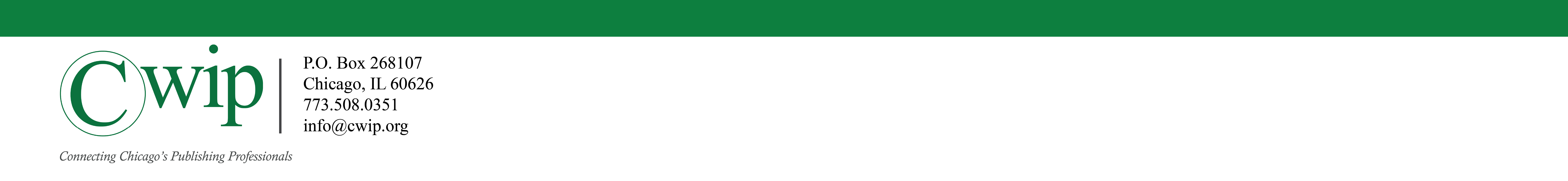 March 21, 2017								For Immediate releaseContact: Taylor Alcantar, CWIP Director of MarketingPhone: 773-827-1076; E-mail: marketing@cwip.org; Website: www.cwip.orgChicago Women in Publishing’s (CWIP) Educational Event:Marketing Communications  Join us for CWIP’s April 19 educational program which will explore career opportunities in the Marketing Communication field. Marcom veteran Diana Schneidman will discuss some of the many specialties under the Marcom umbrella and review the pros and cons of a full-time corporate career versus freelancing. For those looking to enter this lucrative field or who are already successful Marcom professionals, CWIP’s April program will provide suggestions for taking your career to the next level. Diana Schneidman is the author of Real Skills, Real Income: A Proven Marketing System to Land Well-Paid Freelance and Consulting Work in 30 Days or Less, available on Amazon. She is a freelance Marcom writer and researcher specializing in the insurance and asset management industries. She blogs and coaches on how to freelance at StandUp8Times.com.When: Wednesday, April 19th from 5:30 p.m. to 8:00 p.m.Where:U.S Bank Building, 40th Floor190 S. LaSalle St., 60603Chicago, IL 60603The U.S. Bank Building is easily accessible by public transportation. Discounted nearby parking is available through SpotHero or ParkWhiz.Following the program, join us for CWIP After Dark, an informal social and networking opportunity at The Marq on 60 W. Adams Street. Cash bar.Registration:Register online here. By mail: Send a check payable to CWIP to P.O. Box 268107, Chicago, IL 60626. By phone at 773.508.0351.Cost:CWIP Professional members: Free; CWIP Student and Senior Members: $10.Non-CWIP members: $25.Pricing is an additional $5 at the door.For more information about Chicago Women in Publishing (CWIP), visit www.cwip.org